Occupational TherapyWhat:		EACN Occupational Therapy ClinicWhen: 	1st and 3rd Thursday of every monthTime: 		6-9pmLocation: 	UF Health Family Medicine		1707 N. Main Street		Gainesville, FL 32609		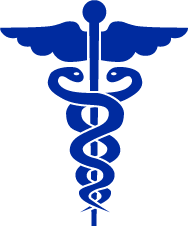 ContactPhone Number: 352-273-6044E-mail: equalaccessclinic.ot@gmail.com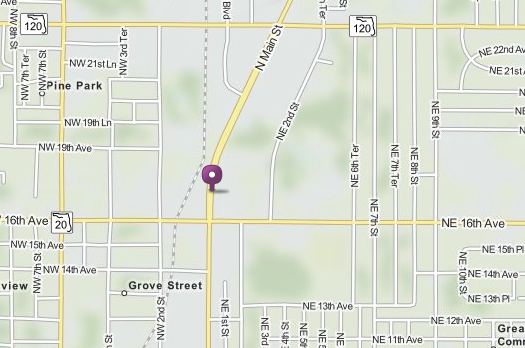 Notes for HOQI Volunteers:What is OT?Occupation Therapists are trained to help people engage in everyday activities that they currently have difficulty completing. Examples include getting dressed, preparing meals, etc.Walk-ins welcome (first come- first serve)No appointments through us, ask the patient to call the number above.